Annex AHarmonised application formApplication for Schengen VisaThis application form is free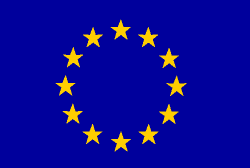 Family members of EU, EEA or CH citizens or of UK nationals who are Withdrawal Agreement beneficiaries shall not fill in fields no.21, 22, 30, 31 and 32 (marked with*).Fields 1-3 shall be filled in in accordance with the data in the travel document.1. Surname (Family name): 1. Surname (Family name): 1. Surname (Family name): 1. Surname (Family name): 1. Surname (Family name): 1. Surname (Family name): 1. Surname (Family name): 1. Surname (Family name): 1. Surname (Family name): 1. Surname (Family name): For official use onlyDate of application:Application number:2. Surname at birth (Former family name(s)): 2. Surname at birth (Former family name(s)): 2. Surname at birth (Former family name(s)): 2. Surname at birth (Former family name(s)): 2. Surname at birth (Former family name(s)): 2. Surname at birth (Former family name(s)): 2. Surname at birth (Former family name(s)): 2. Surname at birth (Former family name(s)): 2. Surname at birth (Former family name(s)): 2. Surname at birth (Former family name(s)): For official use onlyDate of application:Application number:3. First name(s) (Given name(s)): 3. First name(s) (Given name(s)): 3. First name(s) (Given name(s)): 3. First name(s) (Given name(s)): 3. First name(s) (Given name(s)): 3. First name(s) (Given name(s)): 3. First name(s) (Given name(s)): 3. First name(s) (Given name(s)): 3. First name(s) (Given name(s)): 3. First name(s) (Given name(s)): For official use onlyDate of application:Application number:Date of birth (day-month-year):Date of birth (day-month-year):5. Place of birth:6. Country of birth:5. Place of birth:6. Country of birth:5. Place of birth:6. Country of birth:5. Place of birth:6. Country of birth:5. Place of birth:6. Country of birth:7.Current nationality:Nationality at birth, if different:Other nationalities:7.Current nationality:Nationality at birth, if different:Other nationalities:7.Current nationality:Nationality at birth, if different:Other nationalities:Application lodged at:□ Embassy/consulate□ Service provider□ Commercial intermediary8. Sex:□ Male □ Female8. Sex:□ Male □ Female9. Civil status:□ Single □ Married □ Registered Partnership □ Separated □ Divorced □ Widow(er) □ Other (please specify):9. Civil status:□ Single □ Married □ Registered Partnership □ Separated □ Divorced □ Widow(er) □ Other (please specify):9. Civil status:□ Single □ Married □ Registered Partnership □ Separated □ Divorced □ Widow(er) □ Other (please specify):9. Civil status:□ Single □ Married □ Registered Partnership □ Separated □ Divorced □ Widow(er) □ Other (please specify):9. Civil status:□ Single □ Married □ Registered Partnership □ Separated □ Divorced □ Widow(er) □ Other (please specify):9. Civil status:□ Single □ Married □ Registered Partnership □ Separated □ Divorced □ Widow(er) □ Other (please specify):9. Civil status:□ Single □ Married □ Registered Partnership □ Separated □ Divorced □ Widow(er) □ Other (please specify):9. Civil status:□ Single □ Married □ Registered Partnership □ Separated □ Divorced □ Widow(er) □ Other (please specify):□ Border (Name):…………………………………………□ Other:10. Parental authority (in case of minors) /legal guardian (surname, first name, address, if different from applicant’s, telephone no., e-mail address, and nationality):10. Parental authority (in case of minors) /legal guardian (surname, first name, address, if different from applicant’s, telephone no., e-mail address, and nationality):10. Parental authority (in case of minors) /legal guardian (surname, first name, address, if different from applicant’s, telephone no., e-mail address, and nationality):10. Parental authority (in case of minors) /legal guardian (surname, first name, address, if different from applicant’s, telephone no., e-mail address, and nationality):10. Parental authority (in case of minors) /legal guardian (surname, first name, address, if different from applicant’s, telephone no., e-mail address, and nationality):10. Parental authority (in case of minors) /legal guardian (surname, first name, address, if different from applicant’s, telephone no., e-mail address, and nationality):10. Parental authority (in case of minors) /legal guardian (surname, first name, address, if different from applicant’s, telephone no., e-mail address, and nationality):10. Parental authority (in case of minors) /legal guardian (surname, first name, address, if different from applicant’s, telephone no., e-mail address, and nationality):10. Parental authority (in case of minors) /legal guardian (surname, first name, address, if different from applicant’s, telephone no., e-mail address, and nationality):10. Parental authority (in case of minors) /legal guardian (surname, first name, address, if different from applicant’s, telephone no., e-mail address, and nationality):File handled by:11. National identity number, where applicable:11. National identity number, where applicable:11. National identity number, where applicable:11. National identity number, where applicable:11. National identity number, where applicable:11. National identity number, where applicable:11. National identity number, where applicable:11. National identity number, where applicable:11. National identity number, where applicable:11. National identity number, where applicable:Supporting documents:□ Travel document□ Means of subsistence□ Invitation12. Type of travel document:□ Ordinary passport □ Diplomatic passport □ Service passport □ Official passport □ Special passport□ Other travel document (please specify):12. Type of travel document:□ Ordinary passport □ Diplomatic passport □ Service passport □ Official passport □ Special passport□ Other travel document (please specify):12. Type of travel document:□ Ordinary passport □ Diplomatic passport □ Service passport □ Official passport □ Special passport□ Other travel document (please specify):12. Type of travel document:□ Ordinary passport □ Diplomatic passport □ Service passport □ Official passport □ Special passport□ Other travel document (please specify):12. Type of travel document:□ Ordinary passport □ Diplomatic passport □ Service passport □ Official passport □ Special passport□ Other travel document (please specify):12. Type of travel document:□ Ordinary passport □ Diplomatic passport □ Service passport □ Official passport □ Special passport□ Other travel document (please specify):12. Type of travel document:□ Ordinary passport □ Diplomatic passport □ Service passport □ Official passport □ Special passport□ Other travel document (please specify):12. Type of travel document:□ Ordinary passport □ Diplomatic passport □ Service passport □ Official passport □ Special passport□ Other travel document (please specify):12. Type of travel document:□ Ordinary passport □ Diplomatic passport □ Service passport □ Official passport □ Special passport□ Other travel document (please specify):12. Type of travel document:□ Ordinary passport □ Diplomatic passport □ Service passport □ Official passport □ Special passport□ Other travel document (please specify):Supporting documents:□ Travel document□ Means of subsistence□ Invitation13. Number of travel document:14. Date of issue:14. Date of issue:14. Date of issue:15. Valid until:15. Valid until:15. Valid until:15. Valid until:15. Valid until:16. Issued by (country):□ TMI□ Means of transport□ Other:Visa decision:□ Refused□ Issued:□ A□ C□ LTV□ Valid:From:Until:17. Personal data of the family member who is an EU, EEA or CH citizen or a UK national who is a Withdrawal Agreement beneficiary, if applicable17. Personal data of the family member who is an EU, EEA or CH citizen or a UK national who is a Withdrawal Agreement beneficiary, if applicable17. Personal data of the family member who is an EU, EEA or CH citizen or a UK national who is a Withdrawal Agreement beneficiary, if applicable17. Personal data of the family member who is an EU, EEA or CH citizen or a UK national who is a Withdrawal Agreement beneficiary, if applicable17. Personal data of the family member who is an EU, EEA or CH citizen or a UK national who is a Withdrawal Agreement beneficiary, if applicable17. Personal data of the family member who is an EU, EEA or CH citizen or a UK national who is a Withdrawal Agreement beneficiary, if applicable17. Personal data of the family member who is an EU, EEA or CH citizen or a UK national who is a Withdrawal Agreement beneficiary, if applicable17. Personal data of the family member who is an EU, EEA or CH citizen or a UK national who is a Withdrawal Agreement beneficiary, if applicable17. Personal data of the family member who is an EU, EEA or CH citizen or a UK national who is a Withdrawal Agreement beneficiary, if applicable17. Personal data of the family member who is an EU, EEA or CH citizen or a UK national who is a Withdrawal Agreement beneficiary, if applicable□ TMI□ Means of transport□ Other:Visa decision:□ Refused□ Issued:□ A□ C□ LTV□ Valid:From:Until:Surname (Family name):Surname (Family name):Surname (Family name):Surname (Family name):First name(s) (Given name(s)):First name(s) (Given name(s)):First name(s) (Given name(s)):First name(s) (Given name(s)):First name(s) (Given name(s)):First name(s) (Given name(s)):□ TMI□ Means of transport□ Other:Visa decision:□ Refused□ Issued:□ A□ C□ LTV□ Valid:From:Until:Date of birth (day-month-year):Date of birth (day-month-year):Nationality:Nationality:Nationality:Nationality:Number of travel document or ID card:Number of travel document or ID card:Number of travel document or ID card:Number of travel document or ID card:□ TMI□ Means of transport□ Other:Visa decision:□ Refused□ Issued:□ A□ C□ LTV□ Valid:From:Until:18. Family relationship with an EU, EEA or CH citizen or a UK national who is a Withdrawal Agreement beneficiary, if applicable:□ spouse □ child □ grandchild □ dependent ascendant 
□ Registered Partnership □ other:18. Family relationship with an EU, EEA or CH citizen or a UK national who is a Withdrawal Agreement beneficiary, if applicable:□ spouse □ child □ grandchild □ dependent ascendant 
□ Registered Partnership □ other:18. Family relationship with an EU, EEA or CH citizen or a UK national who is a Withdrawal Agreement beneficiary, if applicable:□ spouse □ child □ grandchild □ dependent ascendant 
□ Registered Partnership □ other:18. Family relationship with an EU, EEA or CH citizen or a UK national who is a Withdrawal Agreement beneficiary, if applicable:□ spouse □ child □ grandchild □ dependent ascendant 
□ Registered Partnership □ other:18. Family relationship with an EU, EEA or CH citizen or a UK national who is a Withdrawal Agreement beneficiary, if applicable:□ spouse □ child □ grandchild □ dependent ascendant 
□ Registered Partnership □ other:18. Family relationship with an EU, EEA or CH citizen or a UK national who is a Withdrawal Agreement beneficiary, if applicable:□ spouse □ child □ grandchild □ dependent ascendant 
□ Registered Partnership □ other:18. Family relationship with an EU, EEA or CH citizen or a UK national who is a Withdrawal Agreement beneficiary, if applicable:□ spouse □ child □ grandchild □ dependent ascendant 
□ Registered Partnership □ other:18. Family relationship with an EU, EEA or CH citizen or a UK national who is a Withdrawal Agreement beneficiary, if applicable:□ spouse □ child □ grandchild □ dependent ascendant 
□ Registered Partnership □ other:18. Family relationship with an EU, EEA or CH citizen or a UK national who is a Withdrawal Agreement beneficiary, if applicable:□ spouse □ child □ grandchild □ dependent ascendant 
□ Registered Partnership □ other:18. Family relationship with an EU, EEA or CH citizen or a UK national who is a Withdrawal Agreement beneficiary, if applicable:□ spouse □ child □ grandchild □ dependent ascendant 
□ Registered Partnership □ other:□ TMI□ Means of transport□ Other:Visa decision:□ Refused□ Issued:□ A□ C□ LTV□ Valid:From:Until:19. Applicant's home address and e-mail address:19. Applicant's home address and e-mail address:19. Applicant's home address and e-mail address:19. Applicant's home address and e-mail address:19. Applicant's home address and e-mail address:19. Applicant's home address and e-mail address:19. Applicant's home address and e-mail address:19. Applicant's home address and e-mail address:Telephone no.:Telephone no.:□ TMI□ Means of transport□ Other:Visa decision:□ Refused□ Issued:□ A□ C□ LTV□ Valid:From:Until:20. Residence in a country other than the country of current nationality:□ No
□ Yes. Residence permit or equivalent ………………… No. …………………….. Valid until……………20. Residence in a country other than the country of current nationality:□ No
□ Yes. Residence permit or equivalent ………………… No. …………………….. Valid until……………20. Residence in a country other than the country of current nationality:□ No
□ Yes. Residence permit or equivalent ………………… No. …………………….. Valid until……………20. Residence in a country other than the country of current nationality:□ No
□ Yes. Residence permit or equivalent ………………… No. …………………….. Valid until……………20. Residence in a country other than the country of current nationality:□ No
□ Yes. Residence permit or equivalent ………………… No. …………………….. Valid until……………20. Residence in a country other than the country of current nationality:□ No
□ Yes. Residence permit or equivalent ………………… No. …………………….. Valid until……………20. Residence in a country other than the country of current nationality:□ No
□ Yes. Residence permit or equivalent ………………… No. …………………….. Valid until……………20. Residence in a country other than the country of current nationality:□ No
□ Yes. Residence permit or equivalent ………………… No. …………………….. Valid until……………20. Residence in a country other than the country of current nationality:□ No
□ Yes. Residence permit or equivalent ………………… No. …………………….. Valid until……………20. Residence in a country other than the country of current nationality:□ No
□ Yes. Residence permit or equivalent ………………… No. …………………….. Valid until……………□ TMI□ Means of transport□ Other:Visa decision:□ Refused□ Issued:□ A□ C□ LTV□ Valid:From:Until:*21. Current occupation:*21. Current occupation:*21. Current occupation:*21. Current occupation:*21. Current occupation:*21. Current occupation:*21. Current occupation:*21. Current occupation:*21. Current occupation:*21. Current occupation:Number of entries:□ 1 □ 2 □ MultipleNumber of days:* 22. Employer and employer’s address and telephone number. For students, name and address of educational establishment:* 22. Employer and employer’s address and telephone number. For students, name and address of educational establishment:* 22. Employer and employer’s address and telephone number. For students, name and address of educational establishment:* 22. Employer and employer’s address and telephone number. For students, name and address of educational establishment:* 22. Employer and employer’s address and telephone number. For students, name and address of educational establishment:* 22. Employer and employer’s address and telephone number. For students, name and address of educational establishment:* 22. Employer and employer’s address and telephone number. For students, name and address of educational establishment:* 22. Employer and employer’s address and telephone number. For students, name and address of educational establishment:* 22. Employer and employer’s address and telephone number. For students, name and address of educational establishment:* 22. Employer and employer’s address and telephone number. For students, name and address of educational establishment:Number of entries:□ 1 □ 2 □ MultipleNumber of days:23. Purpose(s) of the journey:□ Tourism □ Business □ Visiting family or friends □ Cultural □ Sports □ Official visit □ Medical reasons □ Study □ Airport transit □ Other (please specify):23. Purpose(s) of the journey:□ Tourism □ Business □ Visiting family or friends □ Cultural □ Sports □ Official visit □ Medical reasons □ Study □ Airport transit □ Other (please specify):23. Purpose(s) of the journey:□ Tourism □ Business □ Visiting family or friends □ Cultural □ Sports □ Official visit □ Medical reasons □ Study □ Airport transit □ Other (please specify):23. Purpose(s) of the journey:□ Tourism □ Business □ Visiting family or friends □ Cultural □ Sports □ Official visit □ Medical reasons □ Study □ Airport transit □ Other (please specify):23. Purpose(s) of the journey:□ Tourism □ Business □ Visiting family or friends □ Cultural □ Sports □ Official visit □ Medical reasons □ Study □ Airport transit □ Other (please specify):23. Purpose(s) of the journey:□ Tourism □ Business □ Visiting family or friends □ Cultural □ Sports □ Official visit □ Medical reasons □ Study □ Airport transit □ Other (please specify):23. Purpose(s) of the journey:□ Tourism □ Business □ Visiting family or friends □ Cultural □ Sports □ Official visit □ Medical reasons □ Study □ Airport transit □ Other (please specify):23. Purpose(s) of the journey:□ Tourism □ Business □ Visiting family or friends □ Cultural □ Sports □ Official visit □ Medical reasons □ Study □ Airport transit □ Other (please specify):23. Purpose(s) of the journey:□ Tourism □ Business □ Visiting family or friends □ Cultural □ Sports □ Official visit □ Medical reasons □ Study □ Airport transit □ Other (please specify):23. Purpose(s) of the journey:□ Tourism □ Business □ Visiting family or friends □ Cultural □ Sports □ Official visit □ Medical reasons □ Study □ Airport transit □ Other (please specify):Number of entries:□ 1 □ 2 □ MultipleNumber of days:24. Additional information on purpose of stay:24. Additional information on purpose of stay:24. Additional information on purpose of stay:24. Additional information on purpose of stay:24. Additional information on purpose of stay:24. Additional information on purpose of stay:24. Additional information on purpose of stay:24. Additional information on purpose of stay:24. Additional information on purpose of stay:24. Additional information on purpose of stay:Number of entries:□ 1 □ 2 □ MultipleNumber of days:25. Member State of main destination (and other Member States of destination, if applicable):25. Member State of main destination (and other Member States of destination, if applicable):25. Member State of main destination (and other Member States of destination, if applicable):25. Member State of main destination (and other Member States of destination, if applicable):26. Member State of first entry:26. Member State of first entry:26. Member State of first entry:26. Member State of first entry:26. Member State of first entry:26. Member State of first entry:Number of entries:□ 1 □ 2 □ MultipleNumber of days:27. Number of entries requested:□ Single entry □ Two entries □ Multiple entriesIntended date of arrival of the first intended stay in the Schengen area: Intended date of departure from the Schengen area after the first intended stay:27. Number of entries requested:□ Single entry □ Two entries □ Multiple entriesIntended date of arrival of the first intended stay in the Schengen area: Intended date of departure from the Schengen area after the first intended stay:27. Number of entries requested:□ Single entry □ Two entries □ Multiple entriesIntended date of arrival of the first intended stay in the Schengen area: Intended date of departure from the Schengen area after the first intended stay:27. Number of entries requested:□ Single entry □ Two entries □ Multiple entriesIntended date of arrival of the first intended stay in the Schengen area: Intended date of departure from the Schengen area after the first intended stay:27. Number of entries requested:□ Single entry □ Two entries □ Multiple entriesIntended date of arrival of the first intended stay in the Schengen area: Intended date of departure from the Schengen area after the first intended stay:27. Number of entries requested:□ Single entry □ Two entries □ Multiple entriesIntended date of arrival of the first intended stay in the Schengen area: Intended date of departure from the Schengen area after the first intended stay:27. Number of entries requested:□ Single entry □ Two entries □ Multiple entriesIntended date of arrival of the first intended stay in the Schengen area: Intended date of departure from the Schengen area after the first intended stay:27. Number of entries requested:□ Single entry □ Two entries □ Multiple entriesIntended date of arrival of the first intended stay in the Schengen area: Intended date of departure from the Schengen area after the first intended stay:27. Number of entries requested:□ Single entry □ Two entries □ Multiple entriesIntended date of arrival of the first intended stay in the Schengen area: Intended date of departure from the Schengen area after the first intended stay:27. Number of entries requested:□ Single entry □ Two entries □ Multiple entriesIntended date of arrival of the first intended stay in the Schengen area: Intended date of departure from the Schengen area after the first intended stay:Number of entries:□ 1 □ 2 □ MultipleNumber of days:28. Fingerprints collected previously for the purpose of applying for a Schengen visa: □ No □ Yes.Date, if known …………………….. Visa sticker number, if known …………………………………………………………28. Fingerprints collected previously for the purpose of applying for a Schengen visa: □ No □ Yes.Date, if known …………………….. Visa sticker number, if known …………………………………………………………28. Fingerprints collected previously for the purpose of applying for a Schengen visa: □ No □ Yes.Date, if known …………………….. Visa sticker number, if known …………………………………………………………28. Fingerprints collected previously for the purpose of applying for a Schengen visa: □ No □ Yes.Date, if known …………………….. Visa sticker number, if known …………………………………………………………28. Fingerprints collected previously for the purpose of applying for a Schengen visa: □ No □ Yes.Date, if known …………………….. Visa sticker number, if known …………………………………………………………28. Fingerprints collected previously for the purpose of applying for a Schengen visa: □ No □ Yes.Date, if known …………………….. Visa sticker number, if known …………………………………………………………28. Fingerprints collected previously for the purpose of applying for a Schengen visa: □ No □ Yes.Date, if known …………………….. Visa sticker number, if known …………………………………………………………28. Fingerprints collected previously for the purpose of applying for a Schengen visa: □ No □ Yes.Date, if known …………………….. Visa sticker number, if known …………………………………………………………28. Fingerprints collected previously for the purpose of applying for a Schengen visa: □ No □ Yes.Date, if known …………………….. Visa sticker number, if known …………………………………………………………28. Fingerprints collected previously for the purpose of applying for a Schengen visa: □ No □ Yes.Date, if known …………………….. Visa sticker number, if known …………………………………………………………29. Entry permit for the final country of destination, where applicable:Issued by ………………………………..Valid from ……………………until ……………………29. Entry permit for the final country of destination, where applicable:Issued by ………………………………..Valid from ……………………until ……………………29. Entry permit for the final country of destination, where applicable:Issued by ………………………………..Valid from ……………………until ……………………29. Entry permit for the final country of destination, where applicable:Issued by ………………………………..Valid from ……………………until ……………………29. Entry permit for the final country of destination, where applicable:Issued by ………………………………..Valid from ……………………until ……………………29. Entry permit for the final country of destination, where applicable:Issued by ………………………………..Valid from ……………………until ……………………29. Entry permit for the final country of destination, where applicable:Issued by ………………………………..Valid from ……………………until ……………………29. Entry permit for the final country of destination, where applicable:Issued by ………………………………..Valid from ……………………until ……………………29. Entry permit for the final country of destination, where applicable:Issued by ………………………………..Valid from ……………………until ……………………29. Entry permit for the final country of destination, where applicable:Issued by ………………………………..Valid from ……………………until ……………………*30. Surname and first name of the inviting person(s) in the Member State(s). If not applicable, name of hotel(s) or temporary accommodation(s) in the Member State(s):*30. Surname and first name of the inviting person(s) in the Member State(s). If not applicable, name of hotel(s) or temporary accommodation(s) in the Member State(s):*30. Surname and first name of the inviting person(s) in the Member State(s). If not applicable, name of hotel(s) or temporary accommodation(s) in the Member State(s):*30. Surname and first name of the inviting person(s) in the Member State(s). If not applicable, name of hotel(s) or temporary accommodation(s) in the Member State(s):*30. Surname and first name of the inviting person(s) in the Member State(s). If not applicable, name of hotel(s) or temporary accommodation(s) in the Member State(s):*30. Surname and first name of the inviting person(s) in the Member State(s). If not applicable, name of hotel(s) or temporary accommodation(s) in the Member State(s):*30. Surname and first name of the inviting person(s) in the Member State(s). If not applicable, name of hotel(s) or temporary accommodation(s) in the Member State(s):*30. Surname and first name of the inviting person(s) in the Member State(s). If not applicable, name of hotel(s) or temporary accommodation(s) in the Member State(s):*30. Surname and first name of the inviting person(s) in the Member State(s). If not applicable, name of hotel(s) or temporary accommodation(s) in the Member State(s):*30. Surname and first name of the inviting person(s) in the Member State(s). If not applicable, name of hotel(s) or temporary accommodation(s) in the Member State(s):Address and e-mail address of inviting person(s)/hotel(s)/temporary accommodation(s):Address and e-mail address of inviting person(s)/hotel(s)/temporary accommodation(s):Address and e-mail address of inviting person(s)/hotel(s)/temporary accommodation(s):Telephone no.:Telephone no.:Telephone no.:Telephone no.:Telephone no.:Telephone no.:Telephone no.:*31. Name and address of inviting company/organisation:*31. Name and address of inviting company/organisation:*31. Name and address of inviting company/organisation:*31. Name and address of inviting company/organisation:*31. Name and address of inviting company/organisation:*31. Name and address of inviting company/organisation:*31. Name and address of inviting company/organisation:*31. Name and address of inviting company/organisation:*31. Name and address of inviting company/organisation:*31. Name and address of inviting company/organisation:Surname, first name, address, telephone no., and e-mail address of contact person in company/organisation:Surname, first name, address, telephone no., and e-mail address of contact person in company/organisation:Surname, first name, address, telephone no., and e-mail address of contact person in company/organisation:Surname, first name, address, telephone no., and e-mail address of contact person in company/organisation:Telephone no. of company/organisation:Telephone no. of company/organisation:Telephone no. of company/organisation:Telephone no. of company/organisation:Telephone no. of company/organisation:Telephone no. of company/organisation:*32. Cost of travelling and living during the applicant’s stay is covered:*32. Cost of travelling and living during the applicant’s stay is covered:*32. Cost of travelling and living during the applicant’s stay is covered:*32. Cost of travelling and living during the applicant’s stay is covered:*32. Cost of travelling and living during the applicant’s stay is covered:*32. Cost of travelling and living during the applicant’s stay is covered:*32. Cost of travelling and living during the applicant’s stay is covered:*32. Cost of travelling and living during the applicant’s stay is covered:*32. Cost of travelling and living during the applicant’s stay is covered:*32. Cost of travelling and living during the applicant’s stay is covered:□ by the applicant himself/herselfMeans of support:□ Cash□ Traveller’s cheques□ Credit card□ Pre-paid accommodation□ Pre-paid transport□ Other (please specify):□ by the applicant himself/herselfMeans of support:□ Cash□ Traveller’s cheques□ Credit card□ Pre-paid accommodation□ Pre-paid transport□ Other (please specify):□ by the applicant himself/herselfMeans of support:□ Cash□ Traveller’s cheques□ Credit card□ Pre-paid accommodation□ Pre-paid transport□ Other (please specify):□ by the applicant himself/herselfMeans of support:□ Cash□ Traveller’s cheques□ Credit card□ Pre-paid accommodation□ Pre-paid transport□ Other (please specify):□ by the applicant himself/herselfMeans of support:□ Cash□ Traveller’s cheques□ Credit card□ Pre-paid accommodation□ Pre-paid transport□ Other (please specify):□ by a sponsor (host, company, organisation), please specify:…….□ referred to in field 30 or 31 …….□ other (please specify):Means of support:□ Cash□ Accommodation provided□ All expenses covered during the stay□ Pre-paid transport□ Other (please specify):□ by a sponsor (host, company, organisation), please specify:…….□ referred to in field 30 or 31 …….□ other (please specify):Means of support:□ Cash□ Accommodation provided□ All expenses covered during the stay□ Pre-paid transport□ Other (please specify):□ by a sponsor (host, company, organisation), please specify:…….□ referred to in field 30 or 31 …….□ other (please specify):Means of support:□ Cash□ Accommodation provided□ All expenses covered during the stay□ Pre-paid transport□ Other (please specify):□ by a sponsor (host, company, organisation), please specify:…….□ referred to in field 30 or 31 …….□ other (please specify):Means of support:□ Cash□ Accommodation provided□ All expenses covered during the stay□ Pre-paid transport□ Other (please specify):□ by a sponsor (host, company, organisation), please specify:…….□ referred to in field 30 or 31 …….□ other (please specify):Means of support:□ Cash□ Accommodation provided□ All expenses covered during the stay□ Pre-paid transport□ Other (please specify):I am aware that the visa fee is not refunded if the visa is refused.I am aware that the visa fee is not refunded if the visa is refused.I am aware that the visa fee is not refunded if the visa is refused.I am aware that the visa fee is not refunded if the visa is refused.I am aware that the visa fee is not refunded if the visa is refused.I am aware that the visa fee is not refunded if the visa is refused.I am aware that the visa fee is not refunded if the visa is refused.I am aware that the visa fee is not refunded if the visa is refused.I am aware that the visa fee is not refunded if the visa is refused.I am aware that the visa fee is not refunded if the visa is refused.I am aware that the visa fee is not refunded if the visa is refused.Applicable in case a multiple-entry visa is applied for:I am aware of the need to have an adequate travel medical insurance for my first stay and any subsequent visits to the territory of Member States.Applicable in case a multiple-entry visa is applied for:I am aware of the need to have an adequate travel medical insurance for my first stay and any subsequent visits to the territory of Member States.Applicable in case a multiple-entry visa is applied for:I am aware of the need to have an adequate travel medical insurance for my first stay and any subsequent visits to the territory of Member States.Applicable in case a multiple-entry visa is applied for:I am aware of the need to have an adequate travel medical insurance for my first stay and any subsequent visits to the territory of Member States.Applicable in case a multiple-entry visa is applied for:I am aware of the need to have an adequate travel medical insurance for my first stay and any subsequent visits to the territory of Member States.Applicable in case a multiple-entry visa is applied for:I am aware of the need to have an adequate travel medical insurance for my first stay and any subsequent visits to the territory of Member States.Applicable in case a multiple-entry visa is applied for:I am aware of the need to have an adequate travel medical insurance for my first stay and any subsequent visits to the territory of Member States.Applicable in case a multiple-entry visa is applied for:I am aware of the need to have an adequate travel medical insurance for my first stay and any subsequent visits to the territory of Member States.Applicable in case a multiple-entry visa is applied for:I am aware of the need to have an adequate travel medical insurance for my first stay and any subsequent visits to the territory of Member States.Applicable in case a multiple-entry visa is applied for:I am aware of the need to have an adequate travel medical insurance for my first stay and any subsequent visits to the territory of Member States.Applicable in case a multiple-entry visa is applied for:I am aware of the need to have an adequate travel medical insurance for my first stay and any subsequent visits to the territory of Member States.I am aware of and consent to the following: the collection of the data required by this application form and the taking of my photograph and, if applicable, the taking of fingerprints, are mandatory for the examination of the application; and any personal data concerning me which appear on the application form, as well as my fingerprints and my photograph will be supplied to the relevant authorities of the Member States and processed by those authorities, for the purposes of a decision on my application.Such data as well as data concerning the decision taken on my application or a decision whether to annul, revoke or extend a visa issued will be entered into, and stored in the Visa Information System (VIS) for a maximum period of five years, during which it will be accessible to the visa authorities and the authorities competent for carrying out checks on visas at external borders and within the Member States, immigration and asylum authorities in the Member States for the purposes of verifying whether the conditions for the legal entry into, stay and residence on the territory of the Member States are fulfilled, of identifying persons who do not or who no longer fulfil these conditions, of examining an asylum application and of determining responsibility for such examination. Under certain conditions the data will be also available to designated authorities of the Member States and to Europol for the purpose of the prevention, detection and investigation of terrorist offences and of other serious criminal offences. The authority of the Member State responsible for processing the data is: [National Directorate General for Aliens Policing; Address: H- 1117 Budapest, Budafoki út 60. Tel.: +36 1 4639100].I am aware of and consent to the following: the collection of the data required by this application form and the taking of my photograph and, if applicable, the taking of fingerprints, are mandatory for the examination of the application; and any personal data concerning me which appear on the application form, as well as my fingerprints and my photograph will be supplied to the relevant authorities of the Member States and processed by those authorities, for the purposes of a decision on my application.Such data as well as data concerning the decision taken on my application or a decision whether to annul, revoke or extend a visa issued will be entered into, and stored in the Visa Information System (VIS) for a maximum period of five years, during which it will be accessible to the visa authorities and the authorities competent for carrying out checks on visas at external borders and within the Member States, immigration and asylum authorities in the Member States for the purposes of verifying whether the conditions for the legal entry into, stay and residence on the territory of the Member States are fulfilled, of identifying persons who do not or who no longer fulfil these conditions, of examining an asylum application and of determining responsibility for such examination. Under certain conditions the data will be also available to designated authorities of the Member States and to Europol for the purpose of the prevention, detection and investigation of terrorist offences and of other serious criminal offences. The authority of the Member State responsible for processing the data is: [National Directorate General for Aliens Policing; Address: H- 1117 Budapest, Budafoki út 60. Tel.: +36 1 4639100].I am aware of and consent to the following: the collection of the data required by this application form and the taking of my photograph and, if applicable, the taking of fingerprints, are mandatory for the examination of the application; and any personal data concerning me which appear on the application form, as well as my fingerprints and my photograph will be supplied to the relevant authorities of the Member States and processed by those authorities, for the purposes of a decision on my application.Such data as well as data concerning the decision taken on my application or a decision whether to annul, revoke or extend a visa issued will be entered into, and stored in the Visa Information System (VIS) for a maximum period of five years, during which it will be accessible to the visa authorities and the authorities competent for carrying out checks on visas at external borders and within the Member States, immigration and asylum authorities in the Member States for the purposes of verifying whether the conditions for the legal entry into, stay and residence on the territory of the Member States are fulfilled, of identifying persons who do not or who no longer fulfil these conditions, of examining an asylum application and of determining responsibility for such examination. Under certain conditions the data will be also available to designated authorities of the Member States and to Europol for the purpose of the prevention, detection and investigation of terrorist offences and of other serious criminal offences. The authority of the Member State responsible for processing the data is: [National Directorate General for Aliens Policing; Address: H- 1117 Budapest, Budafoki út 60. Tel.: +36 1 4639100].I am aware of and consent to the following: the collection of the data required by this application form and the taking of my photograph and, if applicable, the taking of fingerprints, are mandatory for the examination of the application; and any personal data concerning me which appear on the application form, as well as my fingerprints and my photograph will be supplied to the relevant authorities of the Member States and processed by those authorities, for the purposes of a decision on my application.Such data as well as data concerning the decision taken on my application or a decision whether to annul, revoke or extend a visa issued will be entered into, and stored in the Visa Information System (VIS) for a maximum period of five years, during which it will be accessible to the visa authorities and the authorities competent for carrying out checks on visas at external borders and within the Member States, immigration and asylum authorities in the Member States for the purposes of verifying whether the conditions for the legal entry into, stay and residence on the territory of the Member States are fulfilled, of identifying persons who do not or who no longer fulfil these conditions, of examining an asylum application and of determining responsibility for such examination. Under certain conditions the data will be also available to designated authorities of the Member States and to Europol for the purpose of the prevention, detection and investigation of terrorist offences and of other serious criminal offences. The authority of the Member State responsible for processing the data is: [National Directorate General for Aliens Policing; Address: H- 1117 Budapest, Budafoki út 60. Tel.: +36 1 4639100].I am aware of and consent to the following: the collection of the data required by this application form and the taking of my photograph and, if applicable, the taking of fingerprints, are mandatory for the examination of the application; and any personal data concerning me which appear on the application form, as well as my fingerprints and my photograph will be supplied to the relevant authorities of the Member States and processed by those authorities, for the purposes of a decision on my application.Such data as well as data concerning the decision taken on my application or a decision whether to annul, revoke or extend a visa issued will be entered into, and stored in the Visa Information System (VIS) for a maximum period of five years, during which it will be accessible to the visa authorities and the authorities competent for carrying out checks on visas at external borders and within the Member States, immigration and asylum authorities in the Member States for the purposes of verifying whether the conditions for the legal entry into, stay and residence on the territory of the Member States are fulfilled, of identifying persons who do not or who no longer fulfil these conditions, of examining an asylum application and of determining responsibility for such examination. Under certain conditions the data will be also available to designated authorities of the Member States and to Europol for the purpose of the prevention, detection and investigation of terrorist offences and of other serious criminal offences. The authority of the Member State responsible for processing the data is: [National Directorate General for Aliens Policing; Address: H- 1117 Budapest, Budafoki út 60. Tel.: +36 1 4639100].I am aware of and consent to the following: the collection of the data required by this application form and the taking of my photograph and, if applicable, the taking of fingerprints, are mandatory for the examination of the application; and any personal data concerning me which appear on the application form, as well as my fingerprints and my photograph will be supplied to the relevant authorities of the Member States and processed by those authorities, for the purposes of a decision on my application.Such data as well as data concerning the decision taken on my application or a decision whether to annul, revoke or extend a visa issued will be entered into, and stored in the Visa Information System (VIS) for a maximum period of five years, during which it will be accessible to the visa authorities and the authorities competent for carrying out checks on visas at external borders and within the Member States, immigration and asylum authorities in the Member States for the purposes of verifying whether the conditions for the legal entry into, stay and residence on the territory of the Member States are fulfilled, of identifying persons who do not or who no longer fulfil these conditions, of examining an asylum application and of determining responsibility for such examination. Under certain conditions the data will be also available to designated authorities of the Member States and to Europol for the purpose of the prevention, detection and investigation of terrorist offences and of other serious criminal offences. The authority of the Member State responsible for processing the data is: [National Directorate General for Aliens Policing; Address: H- 1117 Budapest, Budafoki út 60. Tel.: +36 1 4639100].I am aware of and consent to the following: the collection of the data required by this application form and the taking of my photograph and, if applicable, the taking of fingerprints, are mandatory for the examination of the application; and any personal data concerning me which appear on the application form, as well as my fingerprints and my photograph will be supplied to the relevant authorities of the Member States and processed by those authorities, for the purposes of a decision on my application.Such data as well as data concerning the decision taken on my application or a decision whether to annul, revoke or extend a visa issued will be entered into, and stored in the Visa Information System (VIS) for a maximum period of five years, during which it will be accessible to the visa authorities and the authorities competent for carrying out checks on visas at external borders and within the Member States, immigration and asylum authorities in the Member States for the purposes of verifying whether the conditions for the legal entry into, stay and residence on the territory of the Member States are fulfilled, of identifying persons who do not or who no longer fulfil these conditions, of examining an asylum application and of determining responsibility for such examination. Under certain conditions the data will be also available to designated authorities of the Member States and to Europol for the purpose of the prevention, detection and investigation of terrorist offences and of other serious criminal offences. The authority of the Member State responsible for processing the data is: [National Directorate General for Aliens Policing; Address: H- 1117 Budapest, Budafoki út 60. Tel.: +36 1 4639100].I am aware of and consent to the following: the collection of the data required by this application form and the taking of my photograph and, if applicable, the taking of fingerprints, are mandatory for the examination of the application; and any personal data concerning me which appear on the application form, as well as my fingerprints and my photograph will be supplied to the relevant authorities of the Member States and processed by those authorities, for the purposes of a decision on my application.Such data as well as data concerning the decision taken on my application or a decision whether to annul, revoke or extend a visa issued will be entered into, and stored in the Visa Information System (VIS) for a maximum period of five years, during which it will be accessible to the visa authorities and the authorities competent for carrying out checks on visas at external borders and within the Member States, immigration and asylum authorities in the Member States for the purposes of verifying whether the conditions for the legal entry into, stay and residence on the territory of the Member States are fulfilled, of identifying persons who do not or who no longer fulfil these conditions, of examining an asylum application and of determining responsibility for such examination. Under certain conditions the data will be also available to designated authorities of the Member States and to Europol for the purpose of the prevention, detection and investigation of terrorist offences and of other serious criminal offences. The authority of the Member State responsible for processing the data is: [National Directorate General for Aliens Policing; Address: H- 1117 Budapest, Budafoki út 60. Tel.: +36 1 4639100].I am aware of and consent to the following: the collection of the data required by this application form and the taking of my photograph and, if applicable, the taking of fingerprints, are mandatory for the examination of the application; and any personal data concerning me which appear on the application form, as well as my fingerprints and my photograph will be supplied to the relevant authorities of the Member States and processed by those authorities, for the purposes of a decision on my application.Such data as well as data concerning the decision taken on my application or a decision whether to annul, revoke or extend a visa issued will be entered into, and stored in the Visa Information System (VIS) for a maximum period of five years, during which it will be accessible to the visa authorities and the authorities competent for carrying out checks on visas at external borders and within the Member States, immigration and asylum authorities in the Member States for the purposes of verifying whether the conditions for the legal entry into, stay and residence on the territory of the Member States are fulfilled, of identifying persons who do not or who no longer fulfil these conditions, of examining an asylum application and of determining responsibility for such examination. Under certain conditions the data will be also available to designated authorities of the Member States and to Europol for the purpose of the prevention, detection and investigation of terrorist offences and of other serious criminal offences. The authority of the Member State responsible for processing the data is: [National Directorate General for Aliens Policing; Address: H- 1117 Budapest, Budafoki út 60. Tel.: +36 1 4639100].I am aware of and consent to the following: the collection of the data required by this application form and the taking of my photograph and, if applicable, the taking of fingerprints, are mandatory for the examination of the application; and any personal data concerning me which appear on the application form, as well as my fingerprints and my photograph will be supplied to the relevant authorities of the Member States and processed by those authorities, for the purposes of a decision on my application.Such data as well as data concerning the decision taken on my application or a decision whether to annul, revoke or extend a visa issued will be entered into, and stored in the Visa Information System (VIS) for a maximum period of five years, during which it will be accessible to the visa authorities and the authorities competent for carrying out checks on visas at external borders and within the Member States, immigration and asylum authorities in the Member States for the purposes of verifying whether the conditions for the legal entry into, stay and residence on the territory of the Member States are fulfilled, of identifying persons who do not or who no longer fulfil these conditions, of examining an asylum application and of determining responsibility for such examination. Under certain conditions the data will be also available to designated authorities of the Member States and to Europol for the purpose of the prevention, detection and investigation of terrorist offences and of other serious criminal offences. The authority of the Member State responsible for processing the data is: [National Directorate General for Aliens Policing; Address: H- 1117 Budapest, Budafoki út 60. Tel.: +36 1 4639100].I am aware of and consent to the following: the collection of the data required by this application form and the taking of my photograph and, if applicable, the taking of fingerprints, are mandatory for the examination of the application; and any personal data concerning me which appear on the application form, as well as my fingerprints and my photograph will be supplied to the relevant authorities of the Member States and processed by those authorities, for the purposes of a decision on my application.Such data as well as data concerning the decision taken on my application or a decision whether to annul, revoke or extend a visa issued will be entered into, and stored in the Visa Information System (VIS) for a maximum period of five years, during which it will be accessible to the visa authorities and the authorities competent for carrying out checks on visas at external borders and within the Member States, immigration and asylum authorities in the Member States for the purposes of verifying whether the conditions for the legal entry into, stay and residence on the territory of the Member States are fulfilled, of identifying persons who do not or who no longer fulfil these conditions, of examining an asylum application and of determining responsibility for such examination. Under certain conditions the data will be also available to designated authorities of the Member States and to Europol for the purpose of the prevention, detection and investigation of terrorist offences and of other serious criminal offences. The authority of the Member State responsible for processing the data is: [National Directorate General for Aliens Policing; Address: H- 1117 Budapest, Budafoki út 60. Tel.: +36 1 4639100].I am aware that I have the right to obtain, in any of the Member States, notification of the data relating to me recorded in the VIS and of the Member State which transmitted the data, and to request that data relating to me which are inaccurate be corrected and that data relating to me processed unlawfully be deleted. At my express request, the authority examining my application will inform me of the manner in which I may exercise my right to check the personal data concerning me and have them corrected or deleted, including the related remedies according to the national law of the Member State concerned. The national supervisory authority of that Member State [Authority for Data Protection and Freedom of Information; Address: H-1125 Budapest, Szilágyi Erzsébet fasor 22/C.; Tel.: +36 (1) 391-1400; Fax:+36 (1) 391-1410; e-mail: ugyfelszolgalat@naih.hu website: www.naih.hu ] will hear claims concerning the protection of personal data.I declare that to the best of my knowledge all particulars supplied by me are correct and complete. I am aware that any false statements will lead to my application being rejected or to the annulment of a visa already granted and may also render me liable to prosecution under the law of the Member State which deals with the application.I undertake to leave the territory of the Member States before the expiry of the visa, if granted. I have been informed that possession of a visa is only one of the prerequisites for entry into the European territory of the Member States. The mere fact that a visa has been granted to me does not mean that I will be entitled to compensation if I fail to comply with the relevant provisions of Article 6(1) of Regulation (EU) No 2016/399 (Schengen Borders Code) and I am therefore refused entry. The prerequisites for entry will be checked again on entry into the European territory of the Member States.I am aware that I have the right to obtain, in any of the Member States, notification of the data relating to me recorded in the VIS and of the Member State which transmitted the data, and to request that data relating to me which are inaccurate be corrected and that data relating to me processed unlawfully be deleted. At my express request, the authority examining my application will inform me of the manner in which I may exercise my right to check the personal data concerning me and have them corrected or deleted, including the related remedies according to the national law of the Member State concerned. The national supervisory authority of that Member State [Authority for Data Protection and Freedom of Information; Address: H-1125 Budapest, Szilágyi Erzsébet fasor 22/C.; Tel.: +36 (1) 391-1400; Fax:+36 (1) 391-1410; e-mail: ugyfelszolgalat@naih.hu website: www.naih.hu ] will hear claims concerning the protection of personal data.I declare that to the best of my knowledge all particulars supplied by me are correct and complete. I am aware that any false statements will lead to my application being rejected or to the annulment of a visa already granted and may also render me liable to prosecution under the law of the Member State which deals with the application.I undertake to leave the territory of the Member States before the expiry of the visa, if granted. I have been informed that possession of a visa is only one of the prerequisites for entry into the European territory of the Member States. The mere fact that a visa has been granted to me does not mean that I will be entitled to compensation if I fail to comply with the relevant provisions of Article 6(1) of Regulation (EU) No 2016/399 (Schengen Borders Code) and I am therefore refused entry. The prerequisites for entry will be checked again on entry into the European territory of the Member States.I am aware that I have the right to obtain, in any of the Member States, notification of the data relating to me recorded in the VIS and of the Member State which transmitted the data, and to request that data relating to me which are inaccurate be corrected and that data relating to me processed unlawfully be deleted. At my express request, the authority examining my application will inform me of the manner in which I may exercise my right to check the personal data concerning me and have them corrected or deleted, including the related remedies according to the national law of the Member State concerned. The national supervisory authority of that Member State [Authority for Data Protection and Freedom of Information; Address: H-1125 Budapest, Szilágyi Erzsébet fasor 22/C.; Tel.: +36 (1) 391-1400; Fax:+36 (1) 391-1410; e-mail: ugyfelszolgalat@naih.hu website: www.naih.hu ] will hear claims concerning the protection of personal data.I declare that to the best of my knowledge all particulars supplied by me are correct and complete. I am aware that any false statements will lead to my application being rejected or to the annulment of a visa already granted and may also render me liable to prosecution under the law of the Member State which deals with the application.I undertake to leave the territory of the Member States before the expiry of the visa, if granted. I have been informed that possession of a visa is only one of the prerequisites for entry into the European territory of the Member States. The mere fact that a visa has been granted to me does not mean that I will be entitled to compensation if I fail to comply with the relevant provisions of Article 6(1) of Regulation (EU) No 2016/399 (Schengen Borders Code) and I am therefore refused entry. The prerequisites for entry will be checked again on entry into the European territory of the Member States.I am aware that I have the right to obtain, in any of the Member States, notification of the data relating to me recorded in the VIS and of the Member State which transmitted the data, and to request that data relating to me which are inaccurate be corrected and that data relating to me processed unlawfully be deleted. At my express request, the authority examining my application will inform me of the manner in which I may exercise my right to check the personal data concerning me and have them corrected or deleted, including the related remedies according to the national law of the Member State concerned. The national supervisory authority of that Member State [Authority for Data Protection and Freedom of Information; Address: H-1125 Budapest, Szilágyi Erzsébet fasor 22/C.; Tel.: +36 (1) 391-1400; Fax:+36 (1) 391-1410; e-mail: ugyfelszolgalat@naih.hu website: www.naih.hu ] will hear claims concerning the protection of personal data.I declare that to the best of my knowledge all particulars supplied by me are correct and complete. I am aware that any false statements will lead to my application being rejected or to the annulment of a visa already granted and may also render me liable to prosecution under the law of the Member State which deals with the application.I undertake to leave the territory of the Member States before the expiry of the visa, if granted. I have been informed that possession of a visa is only one of the prerequisites for entry into the European territory of the Member States. The mere fact that a visa has been granted to me does not mean that I will be entitled to compensation if I fail to comply with the relevant provisions of Article 6(1) of Regulation (EU) No 2016/399 (Schengen Borders Code) and I am therefore refused entry. The prerequisites for entry will be checked again on entry into the European territory of the Member States.I am aware that I have the right to obtain, in any of the Member States, notification of the data relating to me recorded in the VIS and of the Member State which transmitted the data, and to request that data relating to me which are inaccurate be corrected and that data relating to me processed unlawfully be deleted. At my express request, the authority examining my application will inform me of the manner in which I may exercise my right to check the personal data concerning me and have them corrected or deleted, including the related remedies according to the national law of the Member State concerned. The national supervisory authority of that Member State [Authority for Data Protection and Freedom of Information; Address: H-1125 Budapest, Szilágyi Erzsébet fasor 22/C.; Tel.: +36 (1) 391-1400; Fax:+36 (1) 391-1410; e-mail: ugyfelszolgalat@naih.hu website: www.naih.hu ] will hear claims concerning the protection of personal data.I declare that to the best of my knowledge all particulars supplied by me are correct and complete. I am aware that any false statements will lead to my application being rejected or to the annulment of a visa already granted and may also render me liable to prosecution under the law of the Member State which deals with the application.I undertake to leave the territory of the Member States before the expiry of the visa, if granted. I have been informed that possession of a visa is only one of the prerequisites for entry into the European territory of the Member States. The mere fact that a visa has been granted to me does not mean that I will be entitled to compensation if I fail to comply with the relevant provisions of Article 6(1) of Regulation (EU) No 2016/399 (Schengen Borders Code) and I am therefore refused entry. The prerequisites for entry will be checked again on entry into the European territory of the Member States.I am aware that I have the right to obtain, in any of the Member States, notification of the data relating to me recorded in the VIS and of the Member State which transmitted the data, and to request that data relating to me which are inaccurate be corrected and that data relating to me processed unlawfully be deleted. At my express request, the authority examining my application will inform me of the manner in which I may exercise my right to check the personal data concerning me and have them corrected or deleted, including the related remedies according to the national law of the Member State concerned. The national supervisory authority of that Member State [Authority for Data Protection and Freedom of Information; Address: H-1125 Budapest, Szilágyi Erzsébet fasor 22/C.; Tel.: +36 (1) 391-1400; Fax:+36 (1) 391-1410; e-mail: ugyfelszolgalat@naih.hu website: www.naih.hu ] will hear claims concerning the protection of personal data.I declare that to the best of my knowledge all particulars supplied by me are correct and complete. I am aware that any false statements will lead to my application being rejected or to the annulment of a visa already granted and may also render me liable to prosecution under the law of the Member State which deals with the application.I undertake to leave the territory of the Member States before the expiry of the visa, if granted. I have been informed that possession of a visa is only one of the prerequisites for entry into the European territory of the Member States. The mere fact that a visa has been granted to me does not mean that I will be entitled to compensation if I fail to comply with the relevant provisions of Article 6(1) of Regulation (EU) No 2016/399 (Schengen Borders Code) and I am therefore refused entry. The prerequisites for entry will be checked again on entry into the European territory of the Member States.I am aware that I have the right to obtain, in any of the Member States, notification of the data relating to me recorded in the VIS and of the Member State which transmitted the data, and to request that data relating to me which are inaccurate be corrected and that data relating to me processed unlawfully be deleted. At my express request, the authority examining my application will inform me of the manner in which I may exercise my right to check the personal data concerning me and have them corrected or deleted, including the related remedies according to the national law of the Member State concerned. The national supervisory authority of that Member State [Authority for Data Protection and Freedom of Information; Address: H-1125 Budapest, Szilágyi Erzsébet fasor 22/C.; Tel.: +36 (1) 391-1400; Fax:+36 (1) 391-1410; e-mail: ugyfelszolgalat@naih.hu website: www.naih.hu ] will hear claims concerning the protection of personal data.I declare that to the best of my knowledge all particulars supplied by me are correct and complete. I am aware that any false statements will lead to my application being rejected or to the annulment of a visa already granted and may also render me liable to prosecution under the law of the Member State which deals with the application.I undertake to leave the territory of the Member States before the expiry of the visa, if granted. I have been informed that possession of a visa is only one of the prerequisites for entry into the European territory of the Member States. The mere fact that a visa has been granted to me does not mean that I will be entitled to compensation if I fail to comply with the relevant provisions of Article 6(1) of Regulation (EU) No 2016/399 (Schengen Borders Code) and I am therefore refused entry. The prerequisites for entry will be checked again on entry into the European territory of the Member States.I am aware that I have the right to obtain, in any of the Member States, notification of the data relating to me recorded in the VIS and of the Member State which transmitted the data, and to request that data relating to me which are inaccurate be corrected and that data relating to me processed unlawfully be deleted. At my express request, the authority examining my application will inform me of the manner in which I may exercise my right to check the personal data concerning me and have them corrected or deleted, including the related remedies according to the national law of the Member State concerned. The national supervisory authority of that Member State [Authority for Data Protection and Freedom of Information; Address: H-1125 Budapest, Szilágyi Erzsébet fasor 22/C.; Tel.: +36 (1) 391-1400; Fax:+36 (1) 391-1410; e-mail: ugyfelszolgalat@naih.hu website: www.naih.hu ] will hear claims concerning the protection of personal data.I declare that to the best of my knowledge all particulars supplied by me are correct and complete. I am aware that any false statements will lead to my application being rejected or to the annulment of a visa already granted and may also render me liable to prosecution under the law of the Member State which deals with the application.I undertake to leave the territory of the Member States before the expiry of the visa, if granted. I have been informed that possession of a visa is only one of the prerequisites for entry into the European territory of the Member States. The mere fact that a visa has been granted to me does not mean that I will be entitled to compensation if I fail to comply with the relevant provisions of Article 6(1) of Regulation (EU) No 2016/399 (Schengen Borders Code) and I am therefore refused entry. The prerequisites for entry will be checked again on entry into the European territory of the Member States.I am aware that I have the right to obtain, in any of the Member States, notification of the data relating to me recorded in the VIS and of the Member State which transmitted the data, and to request that data relating to me which are inaccurate be corrected and that data relating to me processed unlawfully be deleted. At my express request, the authority examining my application will inform me of the manner in which I may exercise my right to check the personal data concerning me and have them corrected or deleted, including the related remedies according to the national law of the Member State concerned. The national supervisory authority of that Member State [Authority for Data Protection and Freedom of Information; Address: H-1125 Budapest, Szilágyi Erzsébet fasor 22/C.; Tel.: +36 (1) 391-1400; Fax:+36 (1) 391-1410; e-mail: ugyfelszolgalat@naih.hu website: www.naih.hu ] will hear claims concerning the protection of personal data.I declare that to the best of my knowledge all particulars supplied by me are correct and complete. I am aware that any false statements will lead to my application being rejected or to the annulment of a visa already granted and may also render me liable to prosecution under the law of the Member State which deals with the application.I undertake to leave the territory of the Member States before the expiry of the visa, if granted. I have been informed that possession of a visa is only one of the prerequisites for entry into the European territory of the Member States. The mere fact that a visa has been granted to me does not mean that I will be entitled to compensation if I fail to comply with the relevant provisions of Article 6(1) of Regulation (EU) No 2016/399 (Schengen Borders Code) and I am therefore refused entry. The prerequisites for entry will be checked again on entry into the European territory of the Member States.I am aware that I have the right to obtain, in any of the Member States, notification of the data relating to me recorded in the VIS and of the Member State which transmitted the data, and to request that data relating to me which are inaccurate be corrected and that data relating to me processed unlawfully be deleted. At my express request, the authority examining my application will inform me of the manner in which I may exercise my right to check the personal data concerning me and have them corrected or deleted, including the related remedies according to the national law of the Member State concerned. The national supervisory authority of that Member State [Authority for Data Protection and Freedom of Information; Address: H-1125 Budapest, Szilágyi Erzsébet fasor 22/C.; Tel.: +36 (1) 391-1400; Fax:+36 (1) 391-1410; e-mail: ugyfelszolgalat@naih.hu website: www.naih.hu ] will hear claims concerning the protection of personal data.I declare that to the best of my knowledge all particulars supplied by me are correct and complete. I am aware that any false statements will lead to my application being rejected or to the annulment of a visa already granted and may also render me liable to prosecution under the law of the Member State which deals with the application.I undertake to leave the territory of the Member States before the expiry of the visa, if granted. I have been informed that possession of a visa is only one of the prerequisites for entry into the European territory of the Member States. The mere fact that a visa has been granted to me does not mean that I will be entitled to compensation if I fail to comply with the relevant provisions of Article 6(1) of Regulation (EU) No 2016/399 (Schengen Borders Code) and I am therefore refused entry. The prerequisites for entry will be checked again on entry into the European territory of the Member States.I am aware that I have the right to obtain, in any of the Member States, notification of the data relating to me recorded in the VIS and of the Member State which transmitted the data, and to request that data relating to me which are inaccurate be corrected and that data relating to me processed unlawfully be deleted. At my express request, the authority examining my application will inform me of the manner in which I may exercise my right to check the personal data concerning me and have them corrected or deleted, including the related remedies according to the national law of the Member State concerned. The national supervisory authority of that Member State [Authority for Data Protection and Freedom of Information; Address: H-1125 Budapest, Szilágyi Erzsébet fasor 22/C.; Tel.: +36 (1) 391-1400; Fax:+36 (1) 391-1410; e-mail: ugyfelszolgalat@naih.hu website: www.naih.hu ] will hear claims concerning the protection of personal data.I declare that to the best of my knowledge all particulars supplied by me are correct and complete. I am aware that any false statements will lead to my application being rejected or to the annulment of a visa already granted and may also render me liable to prosecution under the law of the Member State which deals with the application.I undertake to leave the territory of the Member States before the expiry of the visa, if granted. I have been informed that possession of a visa is only one of the prerequisites for entry into the European territory of the Member States. The mere fact that a visa has been granted to me does not mean that I will be entitled to compensation if I fail to comply with the relevant provisions of Article 6(1) of Regulation (EU) No 2016/399 (Schengen Borders Code) and I am therefore refused entry. The prerequisites for entry will be checked again on entry into the European territory of the Member States.Place and date:Place and date:Place and date:Place and date:Place and date:Place and date:Signature:(signature of parental authority/legal guardian, if applicable):Signature:(signature of parental authority/legal guardian, if applicable):Signature:(signature of parental authority/legal guardian, if applicable):Signature:(signature of parental authority/legal guardian, if applicable):Signature:(signature of parental authority/legal guardian, if applicable):